ОБАВЕШТЕЊЕ О ЗАКЉУЧЕНОМ УГОВОРУЈНОП 2/2019 за набавку уређаја за беспрекидно напајање електричном енергијомНазив наручиоца: Министарство пољопривреде, шумарства и водопривреде – Управа за аграрна плаћања.Адреса наручиоца: Булевар краља Александра 84, Београд.Интернет страница наручиоца: www.uap.gov.rsВрста наручиоца: органи државне управе.Врста предмета: добра.Врста поступка: јавна набавка мале вредности.Предмет набавке, назив и ознака из Општег речника набавки: добра и то уређај за беспрекидно напајање електричном енергијом (УПС уређај). Шифра из Општег речника набавки је 31154000 (уређај за непрекидно напајање електричном енергијом).Критеријум за доделу уговора: Позивом за подношење понуда и конкурсном документацијом, предвиђено је да се на понуђаче који  доставе прихватљиве понуде примени критеријум „најнижа понуђена цена“. Број примљених понуда: 2 (две).Понуђена цена без ПДВ-а: Највиша:  3.390.000,00 динара без ПДВ Понуђена цена: Најнижа:  3.290.000,00 динара без ПДВ Највиша:  3.290.000,00 динара без ПДВ Понуђена цена код прихватљивих понуда	:Најнижа:  3.290.000,00 динара без ПДВ Датум доношења одлуке о додели уговора: 17.7.2019. године.Датум закључења уговора: 9.8.2019. године.Основни подаци о добављачу: (назив, седиште, матични број и законски заступници): „ENEL PS DOO NOVI BEOGRAD“, са седиштем у Београду, Зеленгорска 1г, матични број 17358430, законски заступник Саша Михаиловић.Период важења уговора: Трајање уговора је до испуњења уговорних обавеза.КОМИСИЈА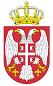 Република СрбијаМИНИСТАРСТВО ПОЉОПРИВРЕДЕ,ШУМАРСТВА И ВОДОПРИВРЕДЕУправа за аграрна плаћања               Број:  404-02-19/2019-07              Датум: 16.8.2019. годинеБеоград